Исполнение расходов бюджета города Минусинска на 01.08.2020 годатыс. рублейДинамика исполнения расходов на 01.08.2020 года                                                                                                                                                                                                         тыс.рублей  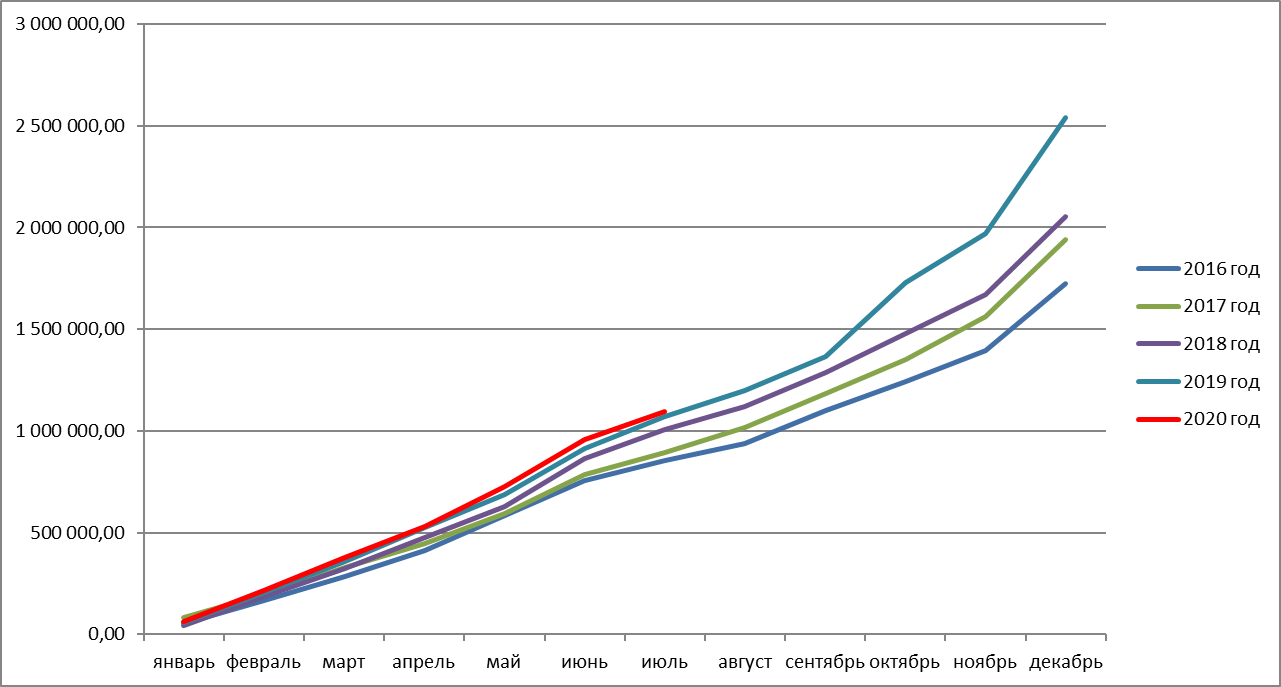 Расходы городского бюджета в разрезе отраслей на 01.08.2020 годатыс.рублей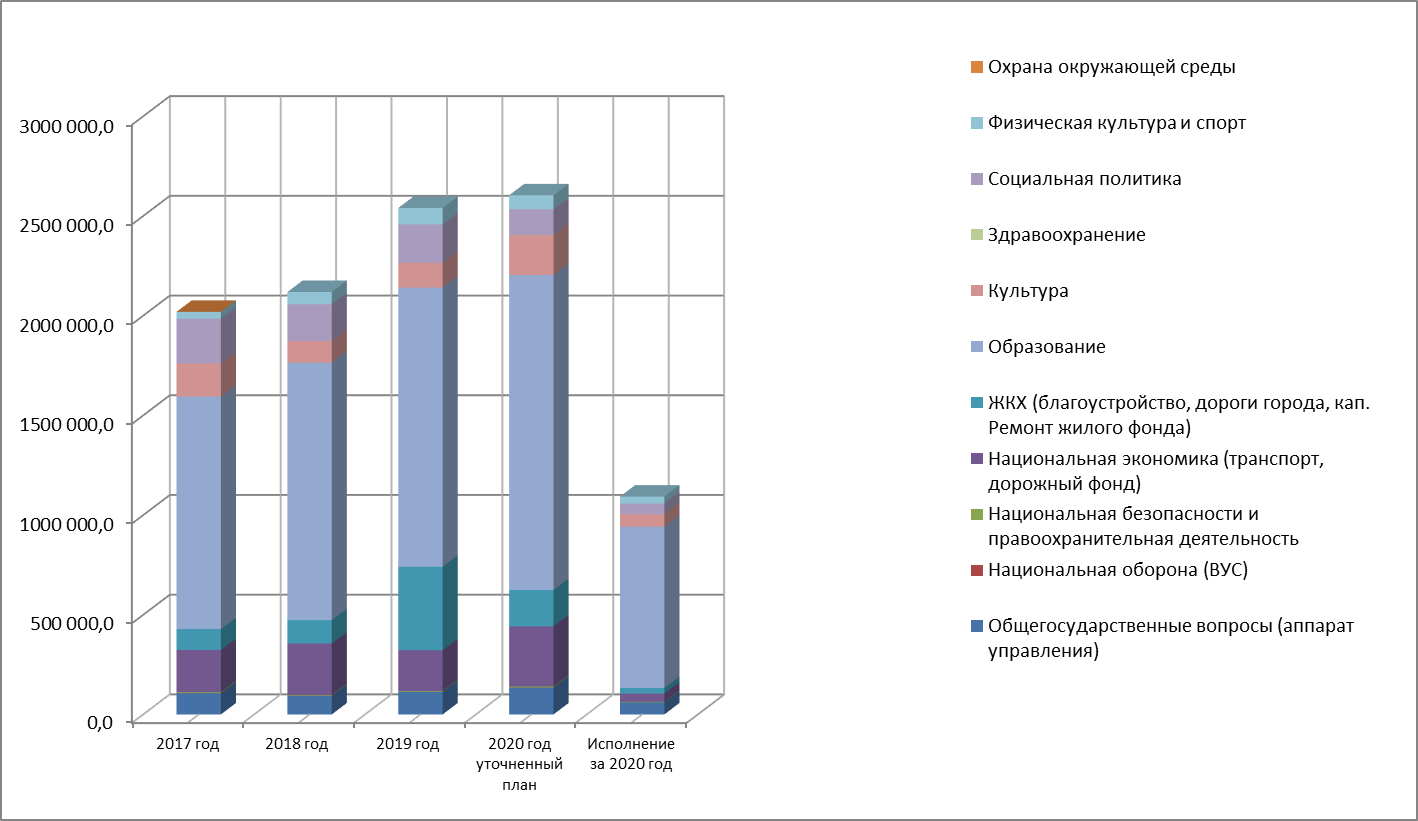 ЯнварьФевральМартАпрельМайИюньИюльАвгустСентябрьОктябрьНоябрьДекабрь63 267,04154 181,31159 204,56152 298,82196 633,79 233 349,32 134 341,51 217 448,35217 448,35376 652,91376 652,91376 652,91528 591,73528 591,73528 591,73528 591,73725 225,52725 225,52725 225,52725 225,52725 225,52958 584,84 958 584,84 958 584,84 958 584,84 958 584,84 958 584,84 1 092 916,35 1 092 916,35 1 092 916,35 1 092 916,35 1 092 916,35 1 092 916,35 1 092 916,35 